EXCOMM Minutes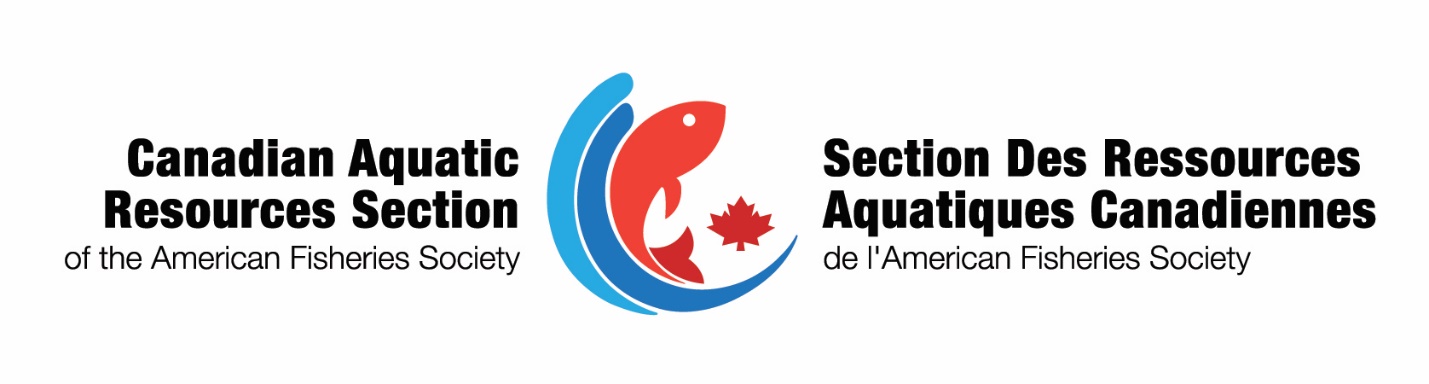 December 14, 2021, 11:00 CDTTopic: CARS - December MeetingTime: Dec 14, 2021 11:00 AM WinnipegJoin Zoom Meetinghttps://us06web.zoom.us/j/87273125233Meeting ID: 872 7312 5233
Invitees:  Nick Mandrak, Craig Purchase, Erin Rechisky, Amber Fedus, Caleb Hasler, Lindsay Potts, Fielding Montgomery; Sarah LehnertAttended: Regrets: AF, FMApproval of Agenda (approved)Review and Approval previous minutes of November 9, 2021 (approved)Actions from Previous MinutesAction: Nick to submit annual report (on to do list) Action: World Council of Fisheries Societies, membership (Caleb to check with Doug again about dues)President’s Update (Caleb)CCFFR – scheduled for Feb 24 to 27 in Vancouver (in-person)Clemen’s Rigler $$$ request – donated $500 – vote held via email in November (based on amount over the last few years)AGM planning – February 8 – Caleb to present, Craig will present his ideas for Officers plan form for AFSCraig to attend governing board mid-year meeting for CARS (virtual)Symposium meeting in Spokane – section ideas? Maybe talk to Andrea Reid about a joint session?Larkin Award (Caleb – for- Sarah)Winners notified, bios published, cheques sent, certificates on their wayBrainstorm about ways to incorporate Larkin Award with CCFFR/SCL meetings in  the futureLegends (Nick)Results – collated, Nick shared – Ken Minns, Kim Hyatt, Brian ShuterTreasurer’s Update (Erin – Caleb did) – Balances: $9,914.94 CHQ, $10,000 GIC. $2,601.99 LARKIN285 (+16) members (December 10, 2021)Communications Update (Lindsay)Send infographic/postcard to Lindsay – remind members of membership renewalMove to biweekly emails for announcementsAnnounce Legends on social media around the AGMNominating Committee (Caleb)No update Chapter and Student Updates (Amber) No update (Caleb to email about workshop)Next MeetingJanuary 11, 2022, 11:00 CST (tentative)February 8, 2022, 11:00 CST (tentative – virtual AGM)Other Business